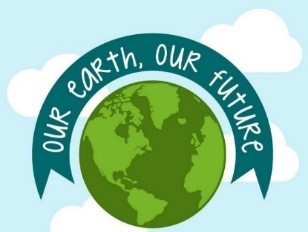 Green CornerGovernor Lamont has issued a level two (there are five levels) drought advisory and is calling on ALL Connecticut residents to voluntarily reduce their water use. With lots of hot weather ahead, we need to prepare for a possible increase in drought conditions. Here is what we can do:1. Repair leaky faucets. One leaky faucet can use more than 100 gallons per year.2. Think about purchasing a rain barrel to capture and store water to use in your garden.3. Turn off water while brushing teeth and shaving.4. Use the dishwasher and washing machine for FULL loads only. On average, more water is saved using the dishwasher than washing dishes by hand. Use cold water to save on energy.5. If you need to water your lawn and garden, do so in the morning to avoid evaporation and prevent the growth of fungi.6. Consider planting “drought resistant” plants in the future.7. Keep a container of water in the refrigerator for drinking to avoid running water until cold.8. Shorten showers. The average American shower last 7.8 minutes and uses 15.8 gallons of water. Set a timer to limit showers to no more than 5 minutes. Install low-flow showerhead.9. Avoid using your garbage disposal for food scraps that require a steady flow of water. Compost instead.10. Eat less beef. 1 lb. of beef requires 1,800 gallons of water. One cow can require up to 30 gallons of drinking water per day.Let’s do our part to keep the reservoirs filled by being mindful of our consumption!Your Environmental Action Committee